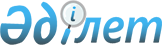 "Акционерлік қоғамдар жөніндегі заңнаманы қолдану туралы" Қазақстан Республикасы Жоғарғы Сотының 2009 жылғы 28 желтоқсандағы № 8 нормативтік қаулысына өзгерістер енгізу туралыҚазақстан Республикасы Жоғарғы Сотының 2018 жылғы 29 маусымдағы № 12 нормативтік қаулысы.
      1. Жоғарыда аталған Қазақстан Республикасы Жоғарғы Сотының нормативтік қаулысына мынадай өзгерістер енгізілсін:
      1) бүкіл мәтін бойынша "ерекше талап қоюмен" деген сөздер "талап қоюмен" деген сөздермен ауыстырылсын;
      2) 7-тармақтағы екінші абзац алып тасталсын.
      2. Қазақстан Республикасы Конституциясының 4-бабына сәйкес осы нормативтік қаулы қолданыстағы құқық құрамына қосылады, жалпыға бірдей міндетті болып табылады және алғашқы ресми жарияланған күнінен бастап қолданысқа енгізіледі.
					© 2012. Қазақстан Республикасы Әділет министрлігінің «Қазақстан Республикасының Заңнама және құқықтық ақпарат институты» ШЖҚ РМК
				
      Қазақстан Республикасы
Жоғарғы Сотының Төрағасы 

Ж. Асанов

      Қазақстан Республикасы
Жоғарғы Сотының судьясы,
жалпы отырыс хатшысы 

Г.Әлмағамбетова
